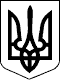 ВЕЛИКОСЕВЕРИНІВСЬКА СІЛЬСЬКА РАДА
КРОПИВНИЦЬКОГО РАЙОНУ КІРОВОГРАДСЬКОЇ ОБЛАСТІДВАДЦЯТЬ ТРЕТЯ  СЕСІЯ ВОСЬМОГО СКЛИКАННЯРІШЕННЯвід  « »  березня 2022 року                                                                     № с. Велика СеверинкаПро затвердження порядку денного ХХІІІ сесії VIII скликання Відповідно до ст. ст. 26,42 Закону України «Про місцеве самоврядування в Україні»СІЛЬСЬКА РАДА ВИРІШИЛА:Затвердити наступний порядок денний ХХІІІ сесії VIII скликання:1.Про затвердження порядку денного ХХІІІ сесії  VIII скликання. 2.Про внесення змін до рішення від 23 грудня 2021 року № 1132 «Про бюджет Великосеверинівської сільської  територіальної громади на 2022 рік»(код бюджету 11507000000).Сільський голова 						Сергій ЛЕВЧЕНКО